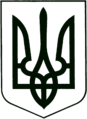      САХНОВЩИНСЬКА РАЙОННА ДЕРЖАВНА АДМІНІСТРАЦІЯВІДДІЛ ОСВІТИНАКАЗ30.05.2019			Сахновщина		                             № 157Відповідно до наказу Департаменту науки і освіти Харківської обласної державної адміністрації від 08.05.2019 № 124 «Про організацію виконання наказу Міністерства освіти і науки України від 19.04.2019 № 526 «Про безкоштовне забезпечення перших класів державних і комунальних закладів загальної середньої освіти Кіровоградської, Луганської, Одеської, Рівненської, Харківської областей та міста Києва ігровими наборами LEGO PlayBox», листа Департаменту науки і освіти Харківської обласної державної адміністрації від 28.05.2019 № 01-32/2581 «Про призначення матеріально відповідальної особи», з метою забезпечення прийняття від Департаменту науки і освіти Харківської обласної державної адміністрації ігрових наборів для подальшої передачі набувачам гуманітарної допомоги, наказую:1. Призначити матеріально відповідальною особою з прийняття від Департаменту науки і освіти Харківської обласної державної адміністрації та передачі закладам загальної середньої освіти Сахновщинського району ігрових наборів LEGO PlayBox методиста районного методичного кабінету при відділі освіти Сахновщинської районної державної адміністрації Кушнір Любов Миколаївну.2. Кушнір Любові Миколаївні забезпечити приймання ігрових наборів та здійснити розподіл та передачу отриманих ігрових наборів набувачам гуманітарної допомоги.3. Головному бухгалтеру централізованої бухгалтерії відділу освіти Т. ГОЛОВКО забезпечити бухгалтерський облік гуманітарної допомоги відповідно до чинного законодавства України.4. Контроль за виконанням наказу залишаю за собою.Начальник відділу освіти 					Г.МОСТОВАЗ наказом начальника відділу освіти Сахновщинської районної державної адміністрації від 30.05.2019 № 157ознайомлені:Головко Т.І.Кушнір Л.М.Про призначення матеріальновідповідальної особи